Publicado en Valencia el 02/06/2023 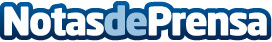 Repara tu Deuda Abogados cancela 36.000€ en Valencia con la Ley de Segunda OportunidadEl marido de la exonerada fue despedido de su trabajo, falleció y ella se encontró sola con deudasDatos de contacto:David Guerrero655956735Nota de prensa publicada en: https://www.notasdeprensa.es/repara-tu-deuda-abogados-cancela-36-000-en Categorias: Nacional Derecho Finanzas Valencia http://www.notasdeprensa.es